Friends of City Gardens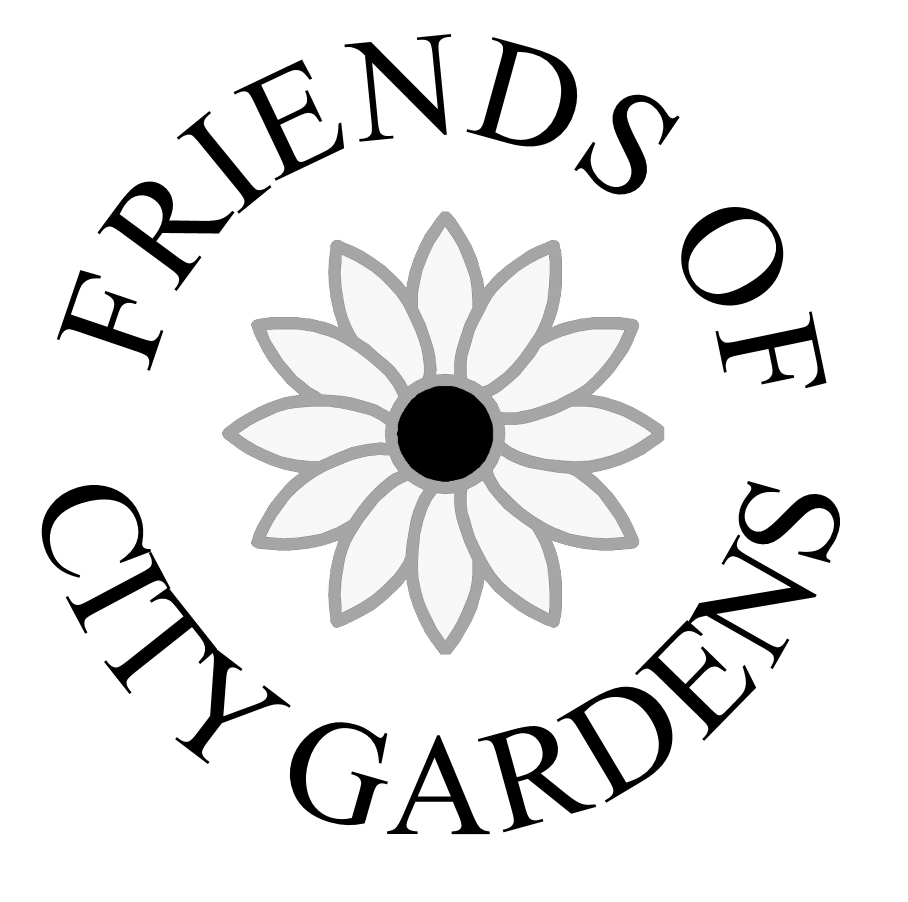 Bunhill Fields Survey of Plants 2019 Plan of Plant Collection areas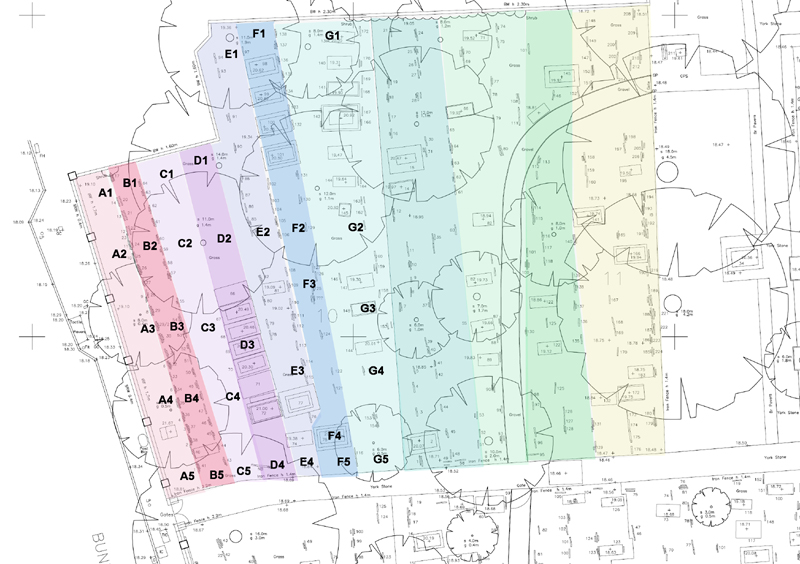 SiteDateCommon nameLatin NameCommentA14/19Red campionSilene dioicaA14/19Lemon balmMelissa officinalisA14/19Common nettleUrtica dioicaA14/19Black horehoundBallota nigraA14/19Petty spurgeEuphorbia peplusA18/13Sweet violetViola odorataA18/13Creeping bentAgrostis stoloniferaA18/13Dog roseRosa caninaA18/13Burnet RoseRosa spinosissimaA13/17Tenby daffodilNarcissus obvallarisA13/17Winter aconiteEranthis hyemalisA13/17DockRomex obtusifoliusA13/17DandelionTaraxacumA13/17ThistleCirsium arvenseA13/17Siberian buglossBrunnera macrophyllaA13/17Miner’s lettuceClaytonia perfoliataA13/17 Bronze fennelFoeniculum vulgareA13/17Lamb’s lettuceValerianella locustaA13/17Herb-robertGeranium robertianumA13/17Lenten lilyNarcissus pseudonarcissusA13/17Wood avensGeum urbanumA13/17St John’s WortHypericum perforatumA13/17Red Dead nettleLamium purpureumA14/19White dead nettleLamium albumA23/17Petty spurgeEuphorbia peplusA23/17 Miner’s lettuceClaytonia perfoliataA23/17Lent lilyNarcissus pseudonarcissusA23/17 Yellow daffodilNarcissus ‘Dutch Master’ A23/17Sweet violetViola odorataA23/17DandelionTaraxacum sppA23/17Endres’s CranesbillGeranium endressiiA24/19CleaversGalium aparineA24/19Great willow herbEpilobium hirsutumA24/19Pellitory of the wallParietaria officinalisA24/19ChickweedStellaria mediaA24/19Black horehoundBallota nigraA24/19Red dead nettleLamium purpureumA24/19Red campionSilene dioicaA28/13Procumbent Yellow-sorrelOxalis corniculataAKA creeping woodsorrel, also called or Sleeping BeautyA28/13Broad leaved willow herbEpilobium montanumA28/13Canadian fleabaneConyza canadensisA28/13Common daisyBellis perennisA28/13Sow thistleSonchus spp.Need to check when floweringA28/13DandelionTaraxacum spp.ManyA33/17CleaversGalium aparineA33/17GroundselSenecio vulgarisA33/17Herb-robertGeranium robertianumA33/17Red dead-nettleLamium purpureumA33/17Wood AvensGeum urbanumA33/17Siberian buglossBrunnera macrophyllaA33/17 Endres’s CranesbillGeranium endressiiA33/17Winter aconiteEranthis hyemalisA33/17Creping thistleCirsium arvenseA34/19White dead nettleLamium albumA34/19MuscariA34/19DaisyBellis perennisA34/19Sweet violetViola odorataA34/19Lent LilyNarcissus pseudonarcissusA34/19Miners LettuceClaytonia perfoliataA34/19BluebellHyacinthoides non-scriptaA34/19RoseA38/13Bronze fennelFoeniculum vulgareA38/13NipplewortLapsana communisA38/13Greater PlantainPlantago majorMany. AKA Rat’s tailA43/17Red CampionSilene dioicaA43/17Procumbent Yellow-sorrelOxalis corniculataA43/17Winter aconiteEranthis hyemalisA44/19Miners lettuceClaytonia perfoliataA44/19Sweet violetViola odorataA44/19SnowdropGalanthus nivalisA44/19MuscariA44/19BluebellHyacinthoides non-scriptaA44/19Wood avensGeum urbanumA44/19Red campionSilene dioicaA44/19ChickweedStellaria mediaA44/19Canadian fleabaneConyza canadensisA48/13Broad leaved willow herbEpilobium montanumA48/13RagwortSenecio jacobaeaA48/13Dove’s foot cranesbillGeranium molleA53/17White dead-nettleLamium albumA53/17Miner’s lettuceClaytonia perfoliataIn abundanceA53/17DaffodilsNarcissusVarious cultivarsA53/17BluebellsHyacinthoides non-scriptaMost of them probably hispanica, not non scriptaA53/17Sweet violetViola odorataIn abundanceA53/17Wood avensGeum urbanumA53/17DandelionTaraxacumA53/17CleaversGalium aparineA53/17Winter aconiteEranthis hyemalisA54/19Red dead nettleLamium purpureumA54/19Black horehoundBallota nigraA54/19ChickweedStellaria mediaA54/19DandelionTaraxacumB14/17DaisyBellis perennisScattered through out section BB14/17Black nightshadeSolanum  nigrumLarge clumps B1 but other smaller plants throughout BB13/17StrawberryFragaria vescaSeveral small patchesB14/17DandelionTaraxacumB14/17Wood avensGeum urbanumB13/17Dead-nettleLamium albumB13/17HoneysuckleLoniceraIntroducedB13/17RowanSorbus aucuparia2 or three whipsB13/17Red dead-nettleLamium purpureumB14/17White dead-nettleLamium albumB1 4/17Miner’s lettuceClaytonia perfoliataLarge quantitiyB13/17BluebellHyacynthoides hispanicaB13/17Old man’s beard?Clematis vitalbaB18/13St John’s WortHypericum perforatumB18/13NipplewortLapsana communisB18/13Broad leaved willow herbEpilobium montanumMany (10+)B18/13Procumbent Yellow-sorrelOxalis corniculata3 clumpsB14/19AlkanetAnchusa officinalisKSB14/19CleaversGalium aparineKSB14/19Sweet violetViola odorataKSB14/19Canadian fleabaneConyza canadensisKSB24/19Annual mercuryMercurialis annuaKSB24/19Black horehoundBallota nigraKSB23/17BluebellHyacynthoides hispanicaB23/17Broad leaved willow herbEpilobium montanumManyB24/17ChickweedStellaria mediaSmall amountB23/17DandelionTaraxacumB28/13Greater Plantain Plantago majorB23/17Lamb’s lettuceValerianella locustaB24/19Lemon balmMelissa officinalisKSB23/17LungwortPulmonaria officinalisB24/17Miner’s lettuceClaytonia perfoliataIn abundanceB24/17Old man’s beardClematis vitalbaB24/19Pellitory of the wallParietaria officinalisKSB24/17Petty spurgeEuphorbia peplusB24/17RowanSorbus aucupariaVery small self sownB28/13SelfhealPrunella vulgarisB24/17SpurgeEuphorbia (see photo)Two different kinds of spurge. See photos.B28/13StrawberryFragaria vesca1 metre square patchB23/17Sweet violetViola odorataIn abundanceB23/17Wood avensGeum urbanumB34/17AlkanetPentaglottis sempervirensB34/19Black horehoundBallota nigraKSB34/17BluebellHyacynthoides hispanicaB38/13Broad leaved willow herbEpilobium montanumB34/19CleaversGalium aparineKSB38/13DandelionTaraxacumB38/13Gallant soldierGalinsoga parvifloraB38/13Greater PlantainPlantago majorB34/17MapleAcer pseudplatanus?Small self sownB34/17Miner’s lettuceClaytonia perfoliataB34/19Pellitory of the wallParietaria officinalisKSB38/13Procumbent Yellow-sorrelOxalis corniculataB34/17 Red dead-nettleLamium purpureumB38/13RoseRosa rubiginosa Small self sown, probably sweet briarB38/13SelfhealPrunella vulgarisLow creepingB34/17Sweet violetViola odorataWidespreadB34/17Wood avensGeum urbanumB44/19AlkanetAnchusa officinalisKSB44/17Annual mercury Mercurialis Annua See photoB44/17BluebellsHyacynthoides hispanicaB44/19CleaversGalium aparineKSB44/17DandelionTaraxacumB44/17Dead-nettleLamiumNo flowersB48/13Hedge mustardSisymbrium officinale tumble weed tangles of stemsB48/13RowanSorbus aucupariaSmall self sownB44/19SelfhealPrunella vulgarisKSB44/17Shepherd’s purseCapsella bursa-pastorisB48/13Sweet violetViola odorataManyB48/13Wood avensGeum urbanumfewB54/17BluebellsHyacynthoides hispanicaManyB54/19CleaversGalium aparineKSB54/17DaisyBellis perennisB54/17GroundselSenecio vulgarisB54/19Miners lettuceClaytonia perfoliataKSB54/17OakQuercas spp.Very small approx. 5’’B54/17RoseRosa rubiginosaAs aboveB54/19Self healPrunella vulgarisKSB54/17Sweet violetViola odorataManyB54/17White dead-nettleLamium albumB54/19Wood avensGeum urbanumKSC18/13Petty spurgeEuphorbia peplusMany (20+)C14/19Alpine  Penny-cress?Thiaspi caerulescensKSC14/19Hedgerow cranesbill?Geranium pyrenaicumKSC14/19Self healPrunella vulgarisKSC14/19CleaversGalium aparineKSC14/19Lemon balmMelissa officinalisKSC14/19BluebellHyacinthoides non-scriptaKSC14/19Wall lettuceMycelis muralisKSC14/19Pellitory of the wallParietaria officinalisKSC14/19Procumbent yellow sorrelOxalis corniculataKSC14/19Black horehoundBallota nigraKSC14/19Wood avensGeum urbanumKSC14/19Miners lettuceClaytonia perfoliataKSC230/04/19Wood avensGeum urbanumKSC230/04/19Black horehoundBallota nigraKSC230/04/19Self healPrunella vulgarisKSC230/04/19CleaversGalium aparineKSC230/04/19Lemon balmMelissa officinalisKSC230/04/19BluebellHyacinthoides non-scriptaKSC230/04/19Sweet violetViola odorataKSC230/04/19Broad-leaved willowherbEpilobium montanumKSC230/04/19Spear thistleCirsium arvensaeKS, checkC230/04/19Miner's lettuce Claytonia perfoliataKSC230/04/19Upright SpurgeEuphorbia serrulataKSC230/04/19Annual MercuryMercurialis annuaKSC230/04/19Wild strawberryFragaria vescaKSC230/04/19DandelionTaraxacum aggKSC230/04/19Green AlkanetPentaglottis sempervirensKSC230/04/19ClematisClematis montanaKSC230/04/19Star of BethlehemOrnithogalum augustifoliumKSC207/05/19GroundselSenecio vulgarisKS C207/05/19Wall lettuceMycelis muralisKSC28/13Sweet violetViola odorataMany. C28/13Michaelmas daisyAster sppCheck in flowerC307/05/19CleaversGalium aparineKSC307/05/19Lemon balmMelissa officinalisKSC307/05/19BluebellHyacinthoides non-scriptaKSC307/05/19Sweet violetViola odorataKSC307/05/19Hedgerow crane’s billGeranium pyrenaicumKSC307/05/19Wood avensGeum urbanumKSC307/05/19DandelionTaraxacum aggKSC307/05/19Red Campion Silene dioicaKSC303/09/19Michaelmas daisyAster spp.KSC38/13Forget me notMyosotis arvensisC38/13St John’s WortHypericum perforatumC38/13Broad leaved willow herbEpilobium montanumC38/13Greater PlantainPlantago majorC407/05/19BluebellHyacinthoides non-scriptaKSC407/05/19Sweet violetViola odorataKSC407/05/19Wood avensGeum urbanumKSC407/05/19CleaversGalium aparineKSC407/05/19DaffodilNarcissusKSC48/13Sweet violetViola odorataManyC48/13Wood avensGeum urbanummanyC507/05/19DaffodilNarcissusKSC507/05/19BluebellHyacinthoides non-scriptaKSC507/05/19Sweet violetViola odorataKSC507/05/19DandelionTaraxacum aggKSC507/05/19Hedgerow crane’s billGeranium pyrenaicumKSC507/05/19Grape hyacinthMuscariKSC507/05/19Honeysuckle shrubsLonicera KSD114/05/19Holly bushIlex aquifoliumKSD114/05/19Black HorehoundBallota nigraKSD114/05/19Wood avensGeum urbanumKSD114/05/19Red Campion Silene dioicaKSD114/05/19Miner’s lettuceClaytonia perfoliataKSD114/05/19StrawberryFragaria vescaKSD114/05/19DaisyBellis perennisKSD114/05/19CleaverGallium aparineKSD114/05/19Lemon balmMelissa officinialisKSD114/05/19Wall lettuceMycelis muralisKSD18/13StrawberryFragaria vescaManyD18/13YarrowAchillea millefoliumD18/13Common ragwortSenecio jacobaeaD18/13Creeping thistleCirsium arvenseD18/13HawkbitSpp ManyD214/05/19Black horehoundBallota nigraKSD214/05/19Wood avens Geum urbanumKSD214/05/19Strawberry Fragaria vescaKSD214/05/19Daisy Bellis perennisKSD214/05/19Cleaver Gallium aparineKSD214/05/19AlkanetAnchusa  officinalisKSD214/05/19Foxglove Digitalis purpureaKSD214/05/19Lungwort Pulmonaria officinalis KSD314/05/19Wood avensGeum urbanumKSD314/05/19Cleavers Gallium aparine KSD314/05/19Hedgerow crane’s billGeranium pyrenaicumKSD314/05/19Sweet violet Viola odorata KSD314/05/19BluebellHyacinthoides non-scriptaKSD38/13Canadian fleabaneConyza canadensis TombsD38/13Smooth sow thistleSonchus oleraceusTombsD38/13Broad leaved willow herbEpilobium montanumTombsD38/13NipplewortLapsana communisTombsD38/13Male fernDryopteris filix-masTombsD38/13Common daisyBellis perennisD414/05/19Grape hyacinthMuscariKSD414/05/19Cleavers Gallium aparineKSD414/05/19Daffodil Narcissus KSD414/05/19Dandelion TaraxacumKSD414/05/19Sweet violet Viola odorata KSD414/05/19BluebellHyacinthoides non-scriptaKSD403/09/19Michaelmas daisyAster sppKSE121/05/19Wood avensGeum urbanumKSE121/05/19Red CampionSilene dioicaKSE121/05/19Miner’s lettuceClaytonia perfoliataKSE121/05/19Black Horehound Ballota nigraKSE121/05/19Common daisyBellis perennisKSE121/05/19Cleavers Gallium aparineKSE121/05/19Lemon balmMelissa officinalisKSE121/05/19Strawberry Fragaria vescaKSE121/05/19White dead nettleLamium album KSE121/05/19Groundsel Senecio vulgarisKSE18/13Bastard balmMelittis melissophyllumE18/13St John’s WortHypericum perforatumE18/13Canadian fleabaneConyza canadensisE18/13Broad-leaved willow herbEpilobium montanumE19/13DandelionTaraxacumManyE221/05/19Alkanet Anchusa officinalis KSE221/05/19Wood avensGeum urbanumKSE221/05/19Red CampionSilene dioicaKSE221/05/19Miner’s lettuceClaytonia perfoliataKSE221/05/19Black Horehound Ballota nigraKSE221/05/19Common daisyBellis perennisKSE221/05/19Cleavers Gallium aparineKSE221/05/19Lemon balmMelissa officinalisKSE221/05/19Strawberry Fragaria vescaKSE221/05/19White dead nettleLamium album KSE221/05/19Grape hyacinthMuscari KSE221/05/19Cow parsley Anthriscus silvestrisKSE221/05/19Sweet violet Viola odorataKSE221/05/19Stinging nettle Urtica dioica KSE221/05/19Canadian fleabaneConyza canadiensis KSE221/05/19Pellitory of the wallParietaria judaicaKSE221/05/19Dandelion Taraxacum KSE29/13Spear thistleCirsium vulgarecheck when in flowerE29/13StrawberryFragaria vescaManyE29/13RowanSorbus aucupariaSmall self sownE29/13Wood avensGeum urbanumE321/05/19Alkanet Anchusa officinalis KSE321/05/19Wood avenGeum urbanumKSE321/05/19Black Horehound Ballota nigraKSE321/05/19Common daisyBellis perennisKSE321/05/19Cleavers Gallium aparineKSE321/05/19Strawberry Fragaria vescaKSE321/05/19White dead nettleLamium album KSE321/05/19Smooth sow thistleSonchus oleraceusKSE321/05/19Lungwort Pulmonaria officinalis KSE39/13Greater PlantainPlantago majormanyE39/13SelfhealPrunella vulgarisManyE39/13RoseRosa rubiginosa? Small self sown, probably sweet briarE39/13Petty spurgeEuphorbia peplusE39/13Autumn hawkbitScorzoneroides autumnalisE39/13Black horehoundBallota nigraE39/13Procumbent Yellow-sorrelOxalis corniculataE39/13Common daisyBellis perennisE49/13Spear thistleCirsium vulgarecheck when in flowerE421/05/19Alkanet Anchusa officinalis KSE421/05/19Wood avensGeum urbanumKSE421/05/19Cleavers Gallium aparineKSE421/05/19Dandelion Taxacacum KSE421/05/19Grape hyacinth Muscari KSE421/05/19Daffodils NarcissusKSE421/05/19Brambles Rubus fruticosus KSE49/13Wood avensGeum urbanumE49/13OakQuercus Small self sown spp E49/13HawkbitSppE49/13Hart’s tongue fernAsplenium scolopendriumF104/06/19Lemon balm Melissa officinalis KSF104/06/19Rose KSF104/06/19Blue bells Hyacinthoides non-scriptaKSF104/06/19AlkanetAnchusa officinalisKSF104/06/19Wall lettuce Mycelis muralis KSF104/06/19Honeysuckle shrub Lonicera periclymenum ?KSF104/06/19Broad leaved willow herbEpilobium montanumKSF104/06/19Sweet violetViola odorata KSF104/06/19Black horehound Ballota nigra KSF104/06/19Stinging nettle Urtica dioica KSF104/06/19Miner’s lettuce Claytonia perfoliata KSF104/06/19Wood avens Geum urbanum KSF104/06/19Pellitory-of-the-wallParietaria judaica KSF104/06/19Grass KSF19/13RoseRosa rubiginosaSmall self sown, probably sweet briarF19/13Maidenhair spleenwortAsplenium trichomanesOn shady side of tombF19/13Hart’s tongue fernAsplenium scolopendriumOn shady side of tombF19/13Creeping buttercupRanunculus repensF19/13RagwortSenecio jacobaeaF19/13St John’s WortHypericum perforatumF19/13Black horehoundBallota nigraF19/13Wood avensGeum urbanumF211/06/19Wood avensGeum urbanumKSF211/06/19Cleavers Galium aparine KSF211/06/19Daisy Bellis perennis KSF211/06/19Lemon balm Melissa officinalis KSF211/06/19Alkanet Anchusa officinalis KSF211/06/19Wall lettuce Mycelis muralis KSF211/06/19Broad leaved willow herbEpilobium montanumKSF211/06/19Sweet violet Viola odorata KSF211/06/19Hawkweed Hieracium agg KSF211/06/19Canadian fleabane Conyza canadensis KSF211/06/19Hedgerow crane’s billGeranium pyrenaicum KSF211/06/19Strawberry Fragaria vesca KSF211/06/19Dandelion Taraxacum KSF211/06/19Bramble Rubus fruticosusKSF29/13Least yellow sorrelOxalis exilisF29/13Procumbent Yellow-sorrelOxalis corniculataF29/13RowanSorbus aucupariaSmall self sownF311/06/19Cleavers Gallium aparineKSF311/06/19Daisy Bellis perennis KSF311/06/19Blue bells Hyacinthoides non-scriptaKSF311/06/19AlkanetAnchusa officinalis?KSF311/06/19Broad leaved willow herbEpilobium montanumKSF311/06/19Wood avensGeum urbanumKSF311/06/19Hawkweed Hieracium aggKSF311/06/19Dandelion Taraxacum KSF39/13Wood avensGeum urbanumF39/13AlkanetAnchusa officinalis?Many CheckF39/13Pellitory of the wallParietaria judaicaMany around gravestonesF39/13Black horehoundBallota nigraF39/13Common daisyBellis perennisManyF411/06/19Cleavers Gallium aparineKSF411/06/19Daisy Bellis perennis KSF411/06/19Blue bells Hyacinthoides non-scriptaKSF411/06/19Broad leaved willow herbEpilobium montanumKSF411/06/19Wood avensGeum urbanumKSF411/06/19Round-leaved Crane’s bill Geranium rotundifolium KSF411/06/19Foxglove Digitalis purpureaKSF411/06/19Agrimony Agrimonia eupatoria KSF49/13AlkanetAnchusa officinalisMany F49/13SelfhealPrunella vulgarisF49/13Broad leaved willow herbEpilobium montanumF49/13Wood avensGeum urbanumF511/06/19Blue bells Hyacinthoides non-scriptaKSF511/06/19Wood avensGeum urbanumKSF511/06/19Wall lettuce Mycelis muralis KSF511/06/19Miner’s lettuceClaytonia perfoliataKSF511/06/19Foxglove Digitalis purpurea KSG115/06/19Wood avens Geum urbanum KSG115/06/19Alkanet Anchusa officinalis KSG115/06/19Lemon balm Melissa officinalis KSG115/06/19Stinging nettle Urtica dioicaKSG115/06/19Cleavers Gallium aparineKSG115/06/19Pellitory-of-the-wallParietaria judaica KSG115/06/19Sweet violetViola odorata KSG115/06/19Wall lettuce Mycelis muralis KSG115/06/19Black horehound Ballota nigraKSG115/06/19Traveller’s joy Clematis vitalba KSG115/06/19Broad leaved willow herbEpilobium montanumKSG115/06/19Hawkweed? Hieracium aggKSG115/06/19Bittersweet, woody nightshade Solanum dulcamara KSG115/06/19Honeysuckle shrubLonicera KSG118/9Lime?TiliaSelf sownG118/9Broad leaved willow herbEpilobium montanummanyG118/9Spear thistleCirsium vulgareG118/9Canadian fleabaneConyza canadensisG118/9Wood avensGeum urbanumManyG118/9Black horehoundBallota nigraManyG118/9Greater PlantainPlantago majormanyG118/9NipplewortLapsana communisG118/9St John’s WortHypericum perforatumG118/9DandelionTaraxacumseveralG118/9RoseRosa rubiginosa? Small self sown, probably sweet briarG118/9Self healPrunella vulgarisG215/06/19Wood aven Geum urbanum KSG215/06/19Alkanet Anchusa officinalis KSG215/06/19Cleavers Gallium aparineKSG215/06/19Pellitory-of-the-wallParietaria judaica KSG215/06/19Sweet violets Viola odorata KSG215/06/19Wall lettuce Mycelis muralis KSG215/06/19Black horehound Ballota nigraKSG215/06/19Traveller’s joy Clematis vitalba KSG215/06/19Broad leaved willow herbEpilobium montanumKSG215/06/19Strawberry Fragaria vesca KSG215/06/19Agrimony Agrimonia eupatoria KSG215/06/19Hedgerow crane’s bill Geranium pyrenaicumKSG215/06/19Dandelion Taraxacum KSG215/06/19Miner’s lettuce Claytonia perfoliata KSG215/06/19Wood sorrel Oxalis acetosella KSG215/06/19White deadnettle Lamium album KSG218/9Wood avensGeum urbanumG218/9StrawberryFragaria vescaG218/9Common daisyBellis perennisG218/9BrambleRubus fruticosaG218/9RoseRosa rubiginosaSeveral Small self sown, probably sweet briarG218/9SelfhealPrunella vulgarisG218/9Greater PlantainPlantago majorManyG218/9RowanSorbus aucupariaSmall self sownG218/9AlkanetAnchusa officinalisG218/9Black horehoundBallota nigraG315/06/19Wood avens Geum urbanum KSG315/06/19Alkanet Anchusa officinalis KSG315/06/19Cleavers Gallium aparineKSG315/06/19Hawkweed Hieracium aggKSG315/06/19Dandelion Taraxacum KSG315/06/19Chickweed Stellaria media KSG315/06/19FoxgloveDigitalis purpurea KSG315/06/19Daisy Bellis perennis KSG315/06/19White deadnettle Lamium album KSG315/06/19Broad leaved willow herbEpilobium montanumKSG315/06/19Rose KSG315/06/19Grass KSG318/9Procumbent Yellow-sorrelOxalis corniculataG318/9DandelionTaraxacumManyG318/9Common daisyBellis perennisG318/9AlkanetAnchusa officinalisG318/9Black horehoundBallota nigraG318/9NipplewortLapsana communisG318/9Wood avensGeum urbanumG415/06/19Wood avensGeum urbanum KSG415/06/19Alkanet Anchusa officinalis KSG415/06/19Lemon balm Melissa officinalis KSG415/06/19Cleavers Galium aparine KSG415/06/19Pellitory of the wallParietaria judaicaKSG415/06/19Hawkweed Hieracium agg KSG415/06/19Foxglove Digitalis purpurea KSG415/06/19Broad leaved willow herbEpilobium montanumKSG418/9Self healPrunella vulgarisMeter square carpetG418/9Canadian fleabaneConyza canadensisG418/9Greater PlantainPlantago majorManyG418/9Pellitory of the wallParietaria judaicaBase of graveG418/9Procumbent Yellow-sorrelOxalis corniculataG418/9Wood avensGeum urbanumG418/9BrambleRubus fruticosaG515/06/19Wood avens Geum urbanum KSG515/06/19Sweet violets Viola odorata KSG515/06/19Dandelion Taraxacum KSG515/06/19Foxglove Digitalis purpureaKSG515/06/19Thistles ? KSG515/06/19Woody nightshade, Bittersweet Solana dulcamara KSG5Shrub next to fence G518/9Shrub (Philadelphus/honeysuckle?)H102/07/19Wood avensGeum urbanum KSH102/07/19Wall lettuce Mycelis muralis KSH102/07/19Willowherb Epilobium montanum KSH102/07/19Alkanet Anchusa officinialis KSH102/07/19Bittersweet Solanum dulcamara KSH102/07/19Sweet violets Viola odorataKSH102/07/19Black horehound Ballota nigra KS H102/07/19Foxglove Digitalis purpurea KS H102/07/19Canadian fleabane Conyza canadiensis KSH102/07/19Pellitory-of-the-wall Parietaria officianalis KSH102/07/19Ground elder Aegopodium podagravia KS, ?H102/07/19Cow parsley Anthriscus sylvestrisKSH102/07/19Nipplewort Lapsana communis KSH102/07/19Hawkweed Hieracium agg KSH102/07/19Hedgerow crane’s billGeranium pyrenaicumKSH102/07/19Grass KSH118/9Hart’s tongue fernAsplenium scolopendriumOn tombH118/9Greater PlantainPlantago majorH118/9Canadian fleabaneConyza canadensisH118/9Wood avensGeum urbanumH118/9NipplewortLapsana communisseveralH118/9Self healPrunella vulgarisManyH118/9RowanSorbus aucupariaSmall self sownH118/9RoseRosa rubiginosaH202/07/19Wood avenGeum urbanum KSH202/07/19Wall lettuce Mycelis muralis KSH202/07/19Willowherb Epilobium montanum KSH202/07/19Alkanet Anchusa officinialis KSH202/07/19Bittersweet Solanum dulcamara KSH202/07/19Sweet violetViola odorataKSH202/07/19Black horehound Ballota nigra KS H202/07/19Canadian fleabane Conyza canadiensis KSH202/07/19Hawkweed Hieracium agg KSH202/07/19Feverfew Tanacetum parthenium KSH202/07/19Bluebells Hyacinthoides non-scriptaKSH202/07/19Cleavers Gallium aparineKSH202/07/19Herb Robert Geranium robertianumKSH202/07/19Hedge mustard Sisymbrium officinale KSH202/07/19Dandelion Taraxacum KSH202/07/19Wood sorrelOxalis soralis KSH202/07/19Greater plantain Plantago major KSH202/07/19Red campion Silene dioica KSH218/9Broad leaved willow herbEpilobium montanumH218/9Common daisyBellis perennisH218/9Black horehoundBallota nigraH218/9RoseRosa rubiginosaH218/9SnowdropGalanthus nivalisH218/9Greater PlantainPlantago majorH218/9Canadian fleabaneConyza canadensisH218/9Self healPrunella vulgarisManyH218/9Wood avensGeum urbanumH302/07/19Wood avesnGeum urbanum KSH302/07/19Wall lettuce Mycelis muralis KSH302/07/19Willowherb Epilobium montanum KSH302/07/19Alkanet Anchusa officinialis KSH302/07/19Black horehound Ballota nigra KS H302/07/19Foxglove Digitalis purpurea KS H302/07/19Canadian fleabane Conyza canadiensis KSH302/07/19Pellitory-of-the-wall Parietaria officianalis KSH302/07/19Hawkweed Hieracium aggKSH302/07/19Feverfew Tanacetum partheniumKSH302/07/19Bluebells Hyacinthoides non-scriptaKSH302/07/19Herb Robert G. robertianumKSH302/07/19Daisy Bellis perennisKSH302/07/19White deadnettle Lamium albumKSH318/9Greater PlantainPlantago majorH318/9Mind your own businessSoleirolia soleiroliiH318/9Sweet violetViola odorataMeter square patch. H402/07/19Wood avens Geum urbanum KSH402/07/19Willowherb Epilobium montanumKSH402/07/19Alkanet Anchusa officinalisKSH402/07/19Sweet violets Viola odorata KSH402/07/19Lemon balm Melissa officinialis KSH402/07/19Bramble Rubus fruticosa KSH402/07/19Pellitory-of-the-wall Parietaria officianalis KSH402/07/19Smooth sowthistle Sonchus oleraceusKSH402/07/19Grass KSH418/9Common daisyBellis perennisH418/9Wood avensGeum urbanumH509/07/19Wood avensGeum urbanum KSH509/07/19Wall lettuce Mycelis muralis KSH509/07/19Willowherb Epilobium montanum KSH509/07/19Stinging nettleUrtica dioicaKSH509/07/19Nettle leaved Bell flowerCampanula trachelium KSH509/07/19Sweet violetViola odorata KSH509/07/19Cleavers Galium aparineKSI116/07/19Wall lettuceMycelis muralisKSI116/07/19Honey suckle Lonicera KSI116/07/19Wood avensGeum urbanumKSI116/07/19Bittersweet Solanum dulcamaraKSI116/07/19Red campionSilene dioica KSI116/07/19Foxglove Digitalis purpura KS, plantedI116/07/19Broad-leaved Willowherb Epilobium montanum KSI116/07/19Sweet violetViola odoratumKSI116/07/19Pellitory-of-the-wallParietaria judaica KSI116/07/19Nipplewort Lapsana communis KSI116/07/19Herb Robert Geranium robertianumKSI116/07/19Black Horehound Ballota nigra KSI116/07/19Nettle-leaved bellflower Campunala tracheliumKSI118/9Maidenhair spleenwortAsplenium trichomanesOn back wallI118/9Mind your own businessSoleirolia soleiroliiSeveral square metersI118/9Canadian fleabaneConyza canadensisI216/07/19Wood avensGeum urbanum KSI216/07/19Foxglove Digitalis purpura KSI216/07/19Pellitory-of-the-wallParietaria judaica KSI216/07/19Herb Robert Geranium robertianumKSI216/07/19Nettle-leaved bellflower Campunala tracheliumKSI216/07/19Bluebells Hyacinthoides non-scriptaKSI216/07/19Alkanet Pantaglottis sempervirens KSI216/07/19White deadnettle Lamium album KSI216/07/19Canadian fleabane Conyza canadiensisKSI216/07/19Stinging nettle Urtica dioica KSI216/07/19Cowslip Primula veris KSI216/07/19Garlic mustard Alliaria petiolataKSI216/07/19Grasses KSI316/07/19Wall lettuce Mycelis muralis KS!309/04/19GarlicAllium ursinumI316/07/19Bittersweet Solanum dulcamara KSI316/07/19Red campion Silene dioica KSI316/07/19Foxglove Digitalis purpura KSI316/07/19Willowherb Epilobium montana KSI316/07/19Violets Viola odorata KSI316/07/19Alkanet Pantaglottis sempervirensKSI316/07/19Canadian fleabane Conyza canadiensis KSI316/07/19Stinging nettle Urtica dioica KSI316/07/19Hedgerow crane’s billGeranium pyrenaicum KSI416/07/19Wood avens Geum urbanum KSI416/07/19Red campion Silene dioica KSI416/07/19Willowherb Epilobium montanum KSI416/07/19Violets Viola odorata KSI416/07/19Alkanet Pantaglottis sempervirens KSI416/07/19Hedgerow crane’s bill Geranium pyraenaicum KSI416/07/19Burdock Arctium KSI416/07/19Fennel Foeniculum vulgare KSI416/07/19Grasses KSI516/07/19Wood avens Geum urbanum KS I516/07/19Willowherb Epilobium montanum KSI516/07/19Violets Viola odorata KSI516/07/19Blue bells Hyacinthoides non-scriptaKSI516/07/19Alkanet Pantaglottis sempervirensKSI516/07/19Stinging nettle Urtica dioica KSJ113/08/19Brambles Rubus fruticosus KSJ113/08/19Broad leaved willowherbEpilobium montanumKSJ113/08/19Bittersweet Solanum dulcamaraKS J113/08/19Wood avens Geum urbanum KSJ113/08/19Herb Robert Geranium robertianumKSJ113/08/19Alkanet Pentaglottis sempervirensKSJ113/08/19Stinging nettle Urtica dioica KSJ113/08/19Hedgerow crane’s billGeranium pyrenaicum KSJ113/08/19Wall lettuce Mycelis muralisKSJ113/08/19Foxglove Digitalis purpurea KS, planted J113/08/19Dandelion Taraxacum aggKSJ113/08/19Strawberry Fragaria vesca KSJ113/08/19Canadian fleabane Conyza canadiensisKSJ113/08/19Mugwort Artemisia vulgaris KSJ213/08/19WillowherbEpilobium montanumKSJ213/08/19Bittersweet Solanum dulcamaraKSJ213/08/19Wood avens Geum urbanum KSJ213/08/19Herb Robert Geranium robertianumKSJ213/08/19Foxglove Digitalis purpurea KS, planted J213/08/19Traveller’s joyClematis vitalba KSJ313/08/19Bittersweet Solanum dulcamaraKSJ313/08/19Wood avens Geum urbanum KSJ313/08/19Herb Robert Geranium robertianumKSJ313/08/19Black Horehound Ballota nigra KSJ313/08/19Red campion Silene dioicaKSJ313/08/19Blue bells Hyacinthoides non-scriptaKSJ313/08/19Lemon balm Melissa officinialisKSJ313/08/19Honeysuckle Lonicera KSJ413/08/19Wood avens Geum urbanum KSJ413/08/19Herb Robert Geranium robertianumKSJ413/08/19Hedgerow crane’s billGeranium pyrenaicum KSJ413/08/19Traveller’s joyClematis vitalba KSJ413/08/19Red campion Silene dioicaKSJ413/08/19Hemp ?Cannabis sativa KS, not sure J513/08/19Bittersweet Solanum dulcamaraKSJ513/08/19Wood avens Geum urbanum KSJ513/08/19Foxglove Digitalis purpurea KS, planted J513/08/19Strawberry Fragaria vesca KSJ513/08/19Red campion Silene dioicaKSJ513/08/19Alkanet Pantaglottis sempervirensKSJ513/08/19Sweet violet Viola odorataKSJ513/08/19Woodruff Gallium odoratumKSJ513/08/19Cow parsley Anthriscus sylvestris KSJ513/08/19Spearleaved orache Artiplex prostrata KSK120/08/19Jasmine KS, on wall K120/08/19Hawthorn shrub Crataegus monogynaKSK120/08/19Alkanet Pentaglottis sempervirensKSK120/08/19Bittersweet Solanum dulcamara KSK120/08/19WillowherbEpilobium montanumKSK120/08/19Red campion Silene dioicaKSK120/08/19Wood avens Geum urbanum KSK120/08/19Wall lettuce Mycelis muralis KSK120/08/19Petty spurge Euphorbia peplus KSK120/08/19Herb Robert Geranium robertianumKSK120/08/19Sweet woodruff Galium odoratum KSK120/08/19Cyclamen Cyclamen hederifolium KSK220/08/19Cyclamen Cyclamen hederifolium KSK220/08/19Bittersweet Solanum dulcamara KSK220/08/19WillowherbEpilobium montanumKSK220/08/19Wood avens Geum urbanum KSK220/08/19Herb Robert Geranium robertianumKSK220/08/19Red campion Silene dioicaKSK220/08/19Sweet woodruff Galium odoratum KSK220/08/19Foxglove Digitals purpurea KS, plantedK220/08/19Black horehound Ballota nigra KSK220/08/19Canadian fleabane Conyza canadiensisKSK220/08/19Cow parsleyAnthriscus sylvestrisKSK220/08/19Sweet violetsViola odorata KSK320/08/19Alkanet Pantaglottis sempervirensKSK320/08/19Wood avens Geum urbanum KSK309/04/19GarlicAllium ursinumK320/08/19Herb Robert Geranium robertianumKSK320/08/19Red campion Silene dioicaKSK320/08/19Black horehound Ballota nigra KSK320/08/19Cow parsleyAnthriscus sylvestrisKSK320/08/19Canadian fleabane Conyza canadiensisKSK320/08/19Hedgerow crane’s billGeranium pyrenaicum KSK320/08/19Nettle-leaved bellflower Campunala tracheliumKSK420/08/19Wood avens Geum urbanum KSK420/08/19Red campion Silene dioicaKSK420/08/19Foxglove Digitalis purpureaKS, planted K420/08/19Canadian fleabane Conyza canadiensisKSK420/08/19Cow parsleyAnthriscus sylvestrisKSK409/04/19GarlicAllium ursinumK409/04/19Wood anemoneAnemone nemorosaK520/08/19Alkanet Pantaglottis sempervirensKSK520/08/19Bittersweet Solanum dulcamara KSK520/08/19Broad leaved willowherb Epilobium montanum KSK520/08/19Wood aven Geum urbanum KSK520/08/19Herb Robert Geranium robertianumKSK520/08/19Red campion Silene dioicaKSK520/08/19Foxglove  Digitalis purpureaKS, planted K520/08/19Cow parsleyAnthriscus sylvestrisKSK520/08/19Canadian fleabane Conyza canadiensisKSK520/08/19Sweet violet Viola odorata KSK520/08/19Nettle-leaved bellflower Campunala tracheliumKSK520/08/19Wood sorrel Oxalis acetosella KSK520/08/19Spear-leaved Orache Atriplex prostrataKSK520/08/19Agrimony Agrimonia eupatoria KSK520/08/19White deadnettleLamium albumKSK520/08/19Blue bells Hyacinthoides non-scriptaKSK520/08/19Smooth sow thistle Sonchus oleraceusKS